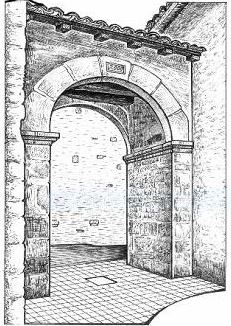 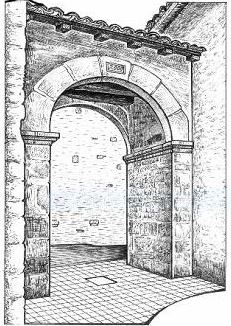 Le 25 juin 2020		Madame, Monsieur,	La société ERCTP qui procède actuellement à la rénovation du réseau d’eau devra effectuer des travaux en haut de la rue Jean Grand. La circulation sera coupée à cet endroit du vendredi 3 juillet au lundi 6 juillet. L’accès pour les riverains ne sera possible que depuis le bas de la rue Jean Grand, par la route de La Forêt. 